School Holiday List 2021/22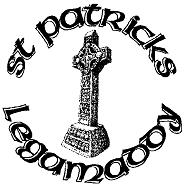 New academic year commences Tuesday 31st AugustThese holidays are in accordance with those harmonised by CCMS, EA Transport and School Meals. We will make every effort to attempt to keep to these days and parents will be notified in good time if any changes are necessary.Term 122nd October- 29th October           Halloween Holidays22nd  December – 3rd January       Christmas HolidaysTerm 214th-18th February                          Mid Term Break17th – 18th March                             St Patrick’s Day15th  April-22nd April                        Easter HolidaysTerm 32nd May                                            May Bank Holiday30th May – 3rd  June                      Mid-term break½ day 30th June                              Summer Holidays